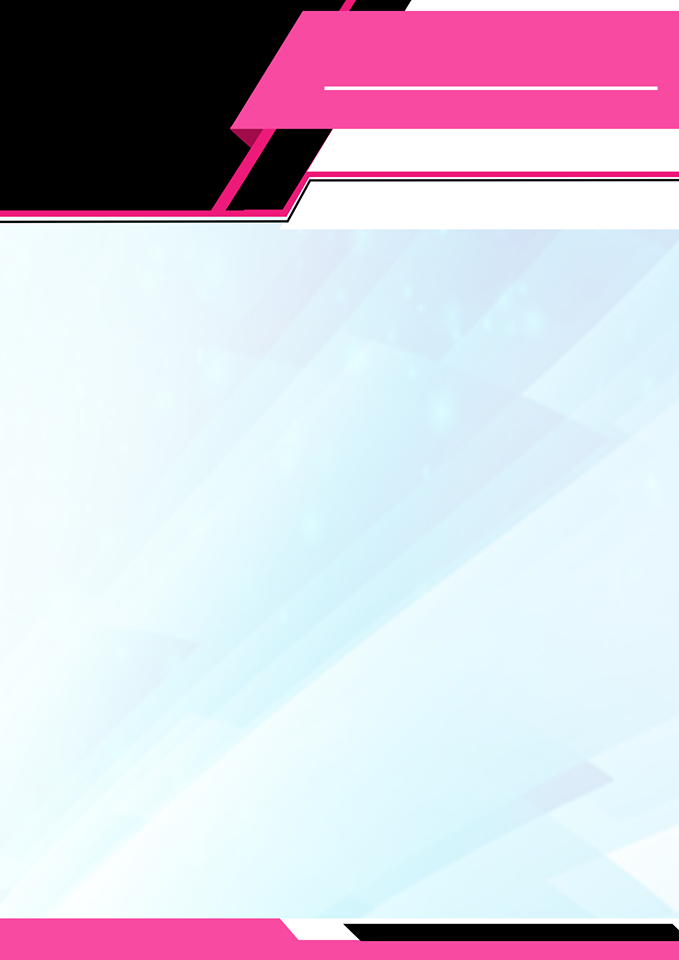 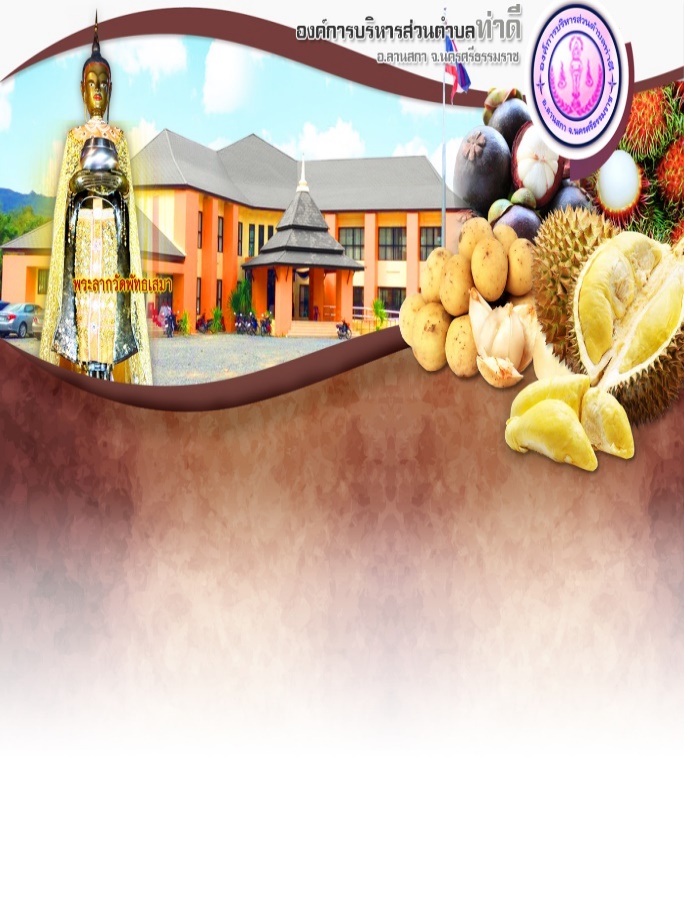 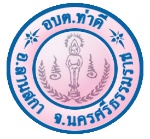 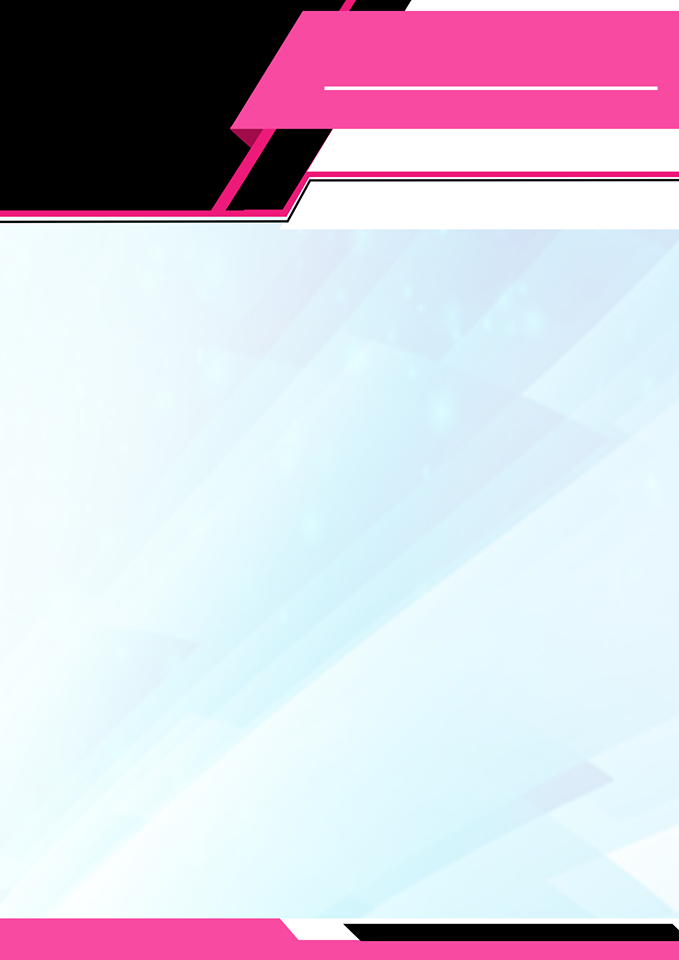 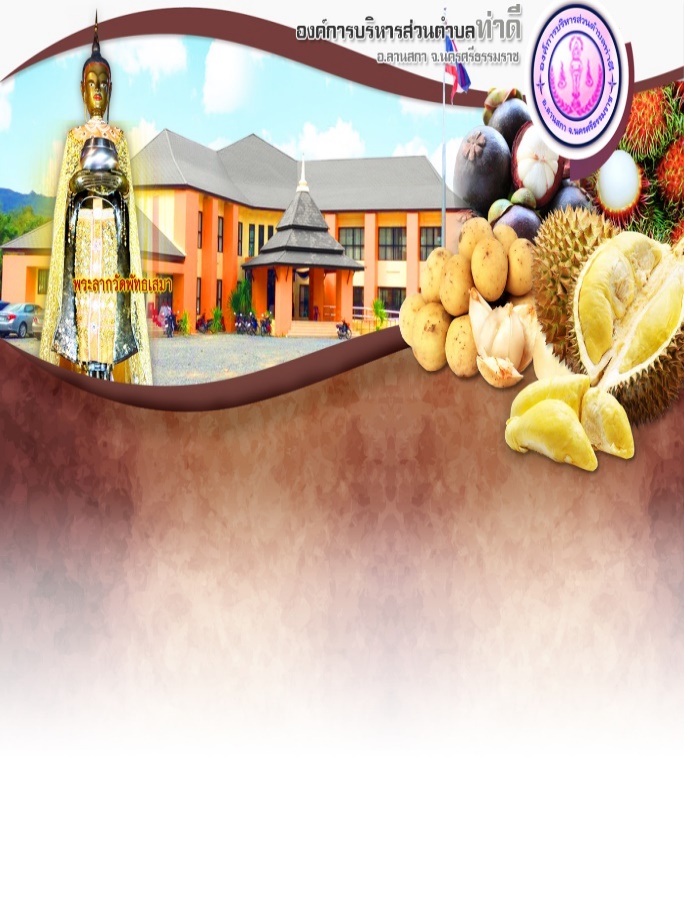 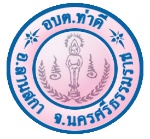 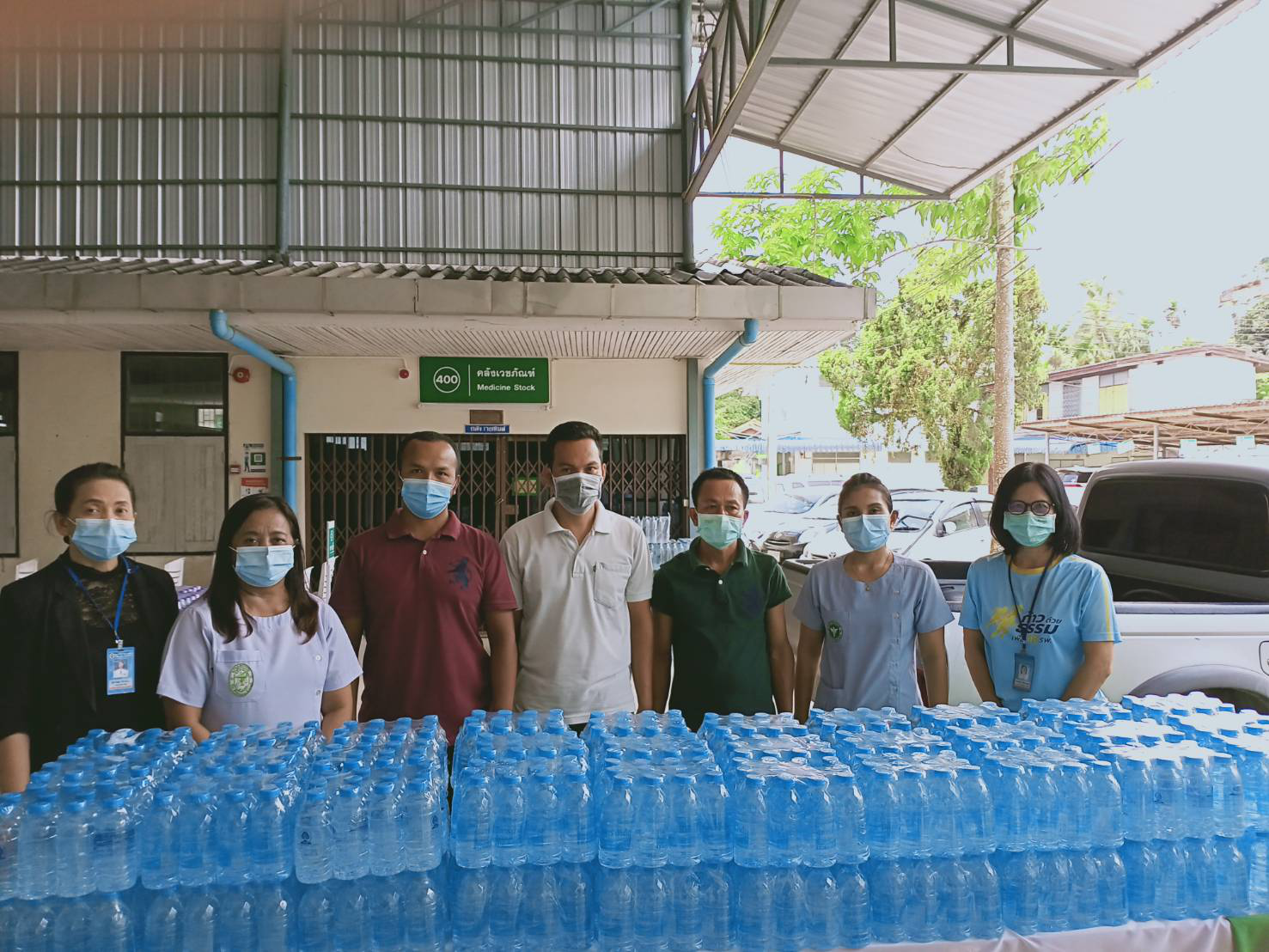 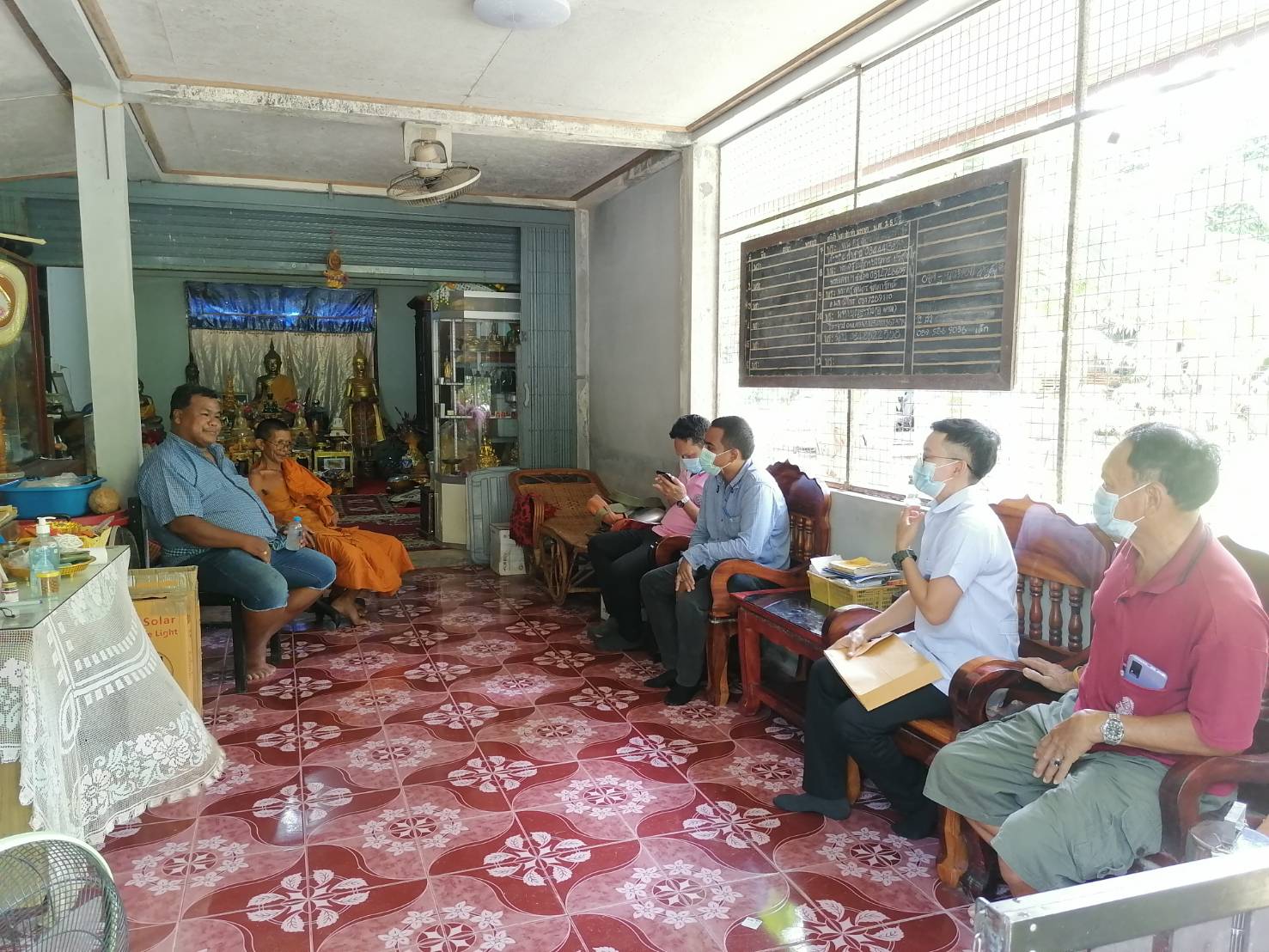 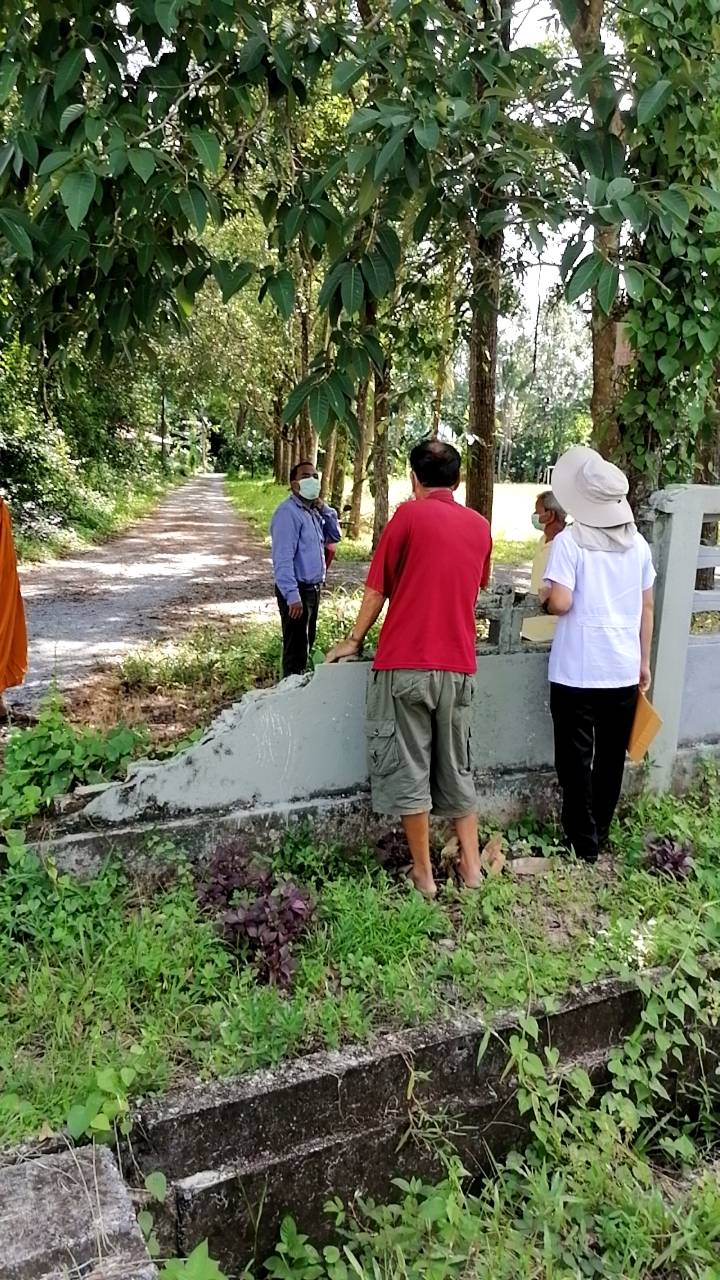 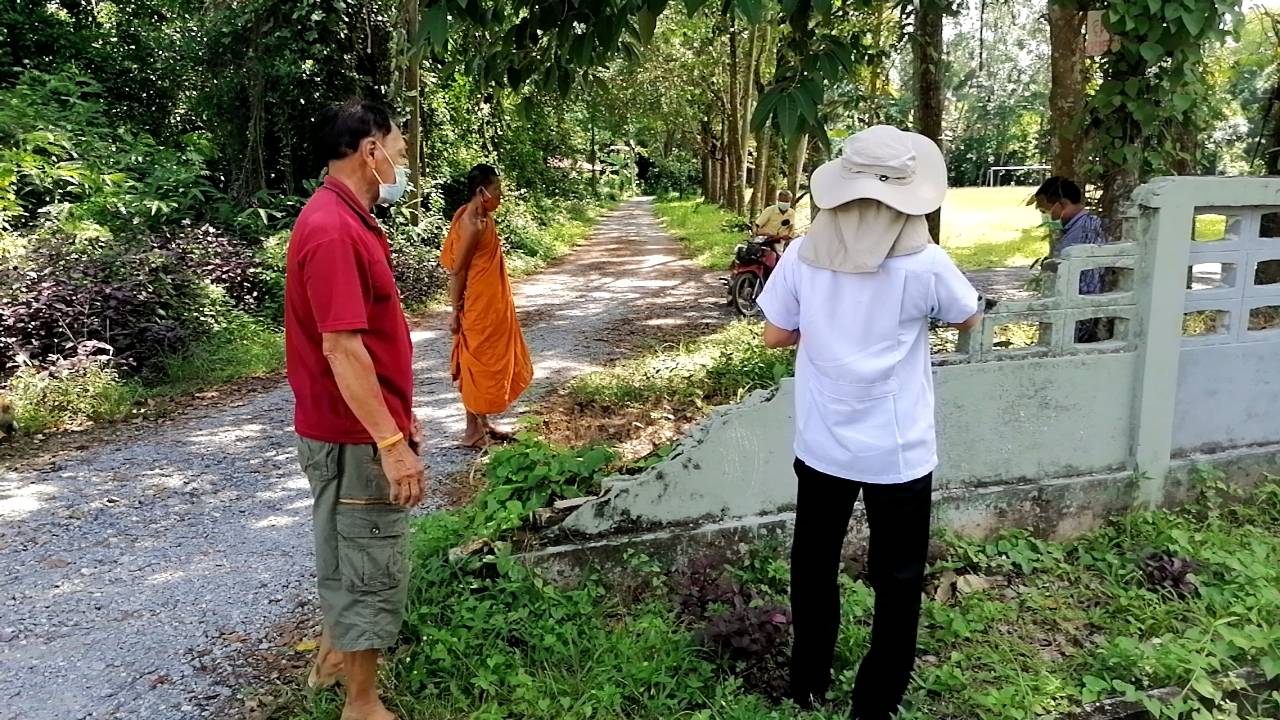 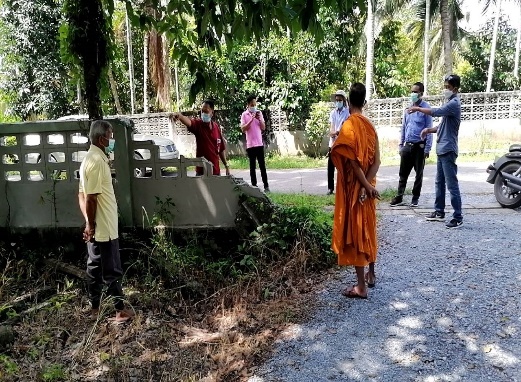 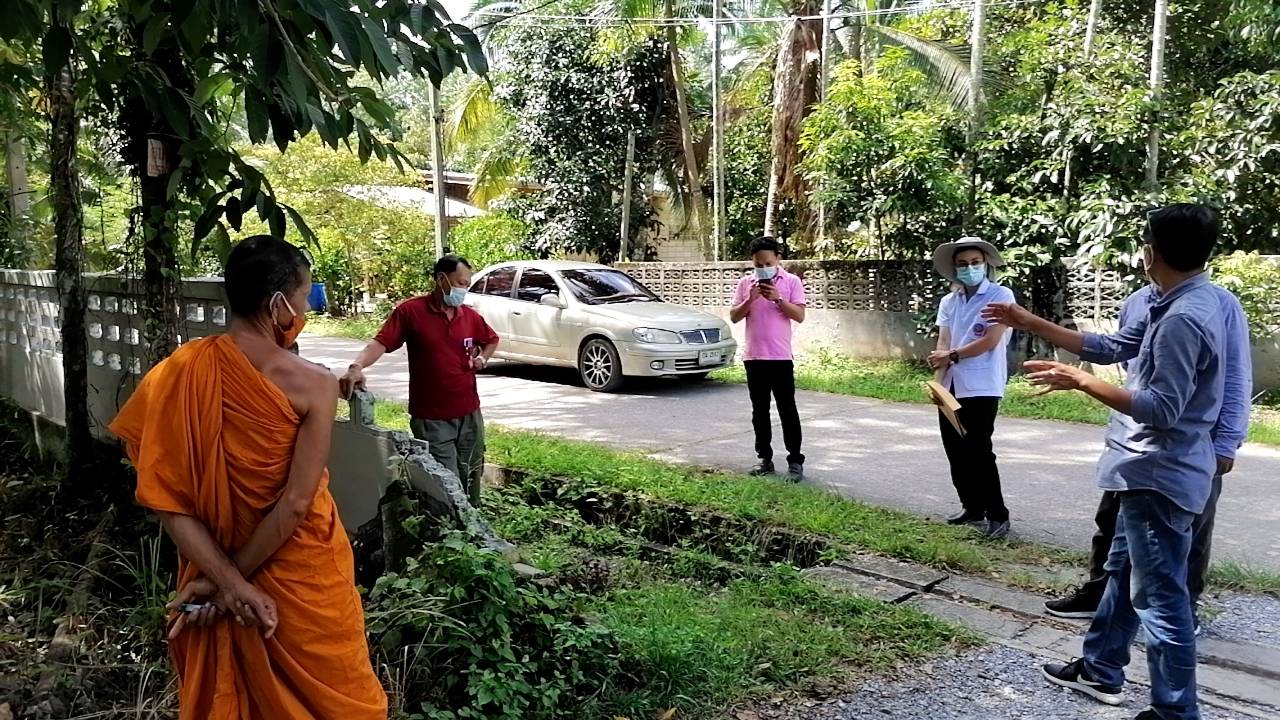 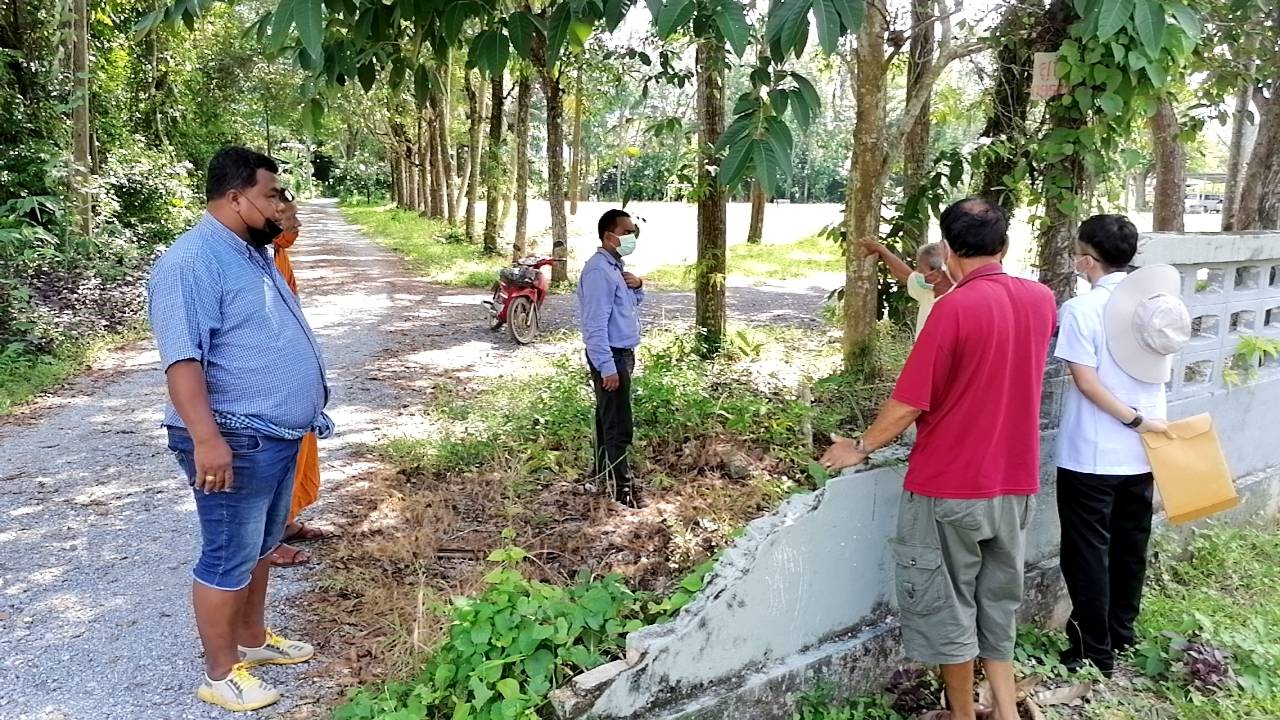 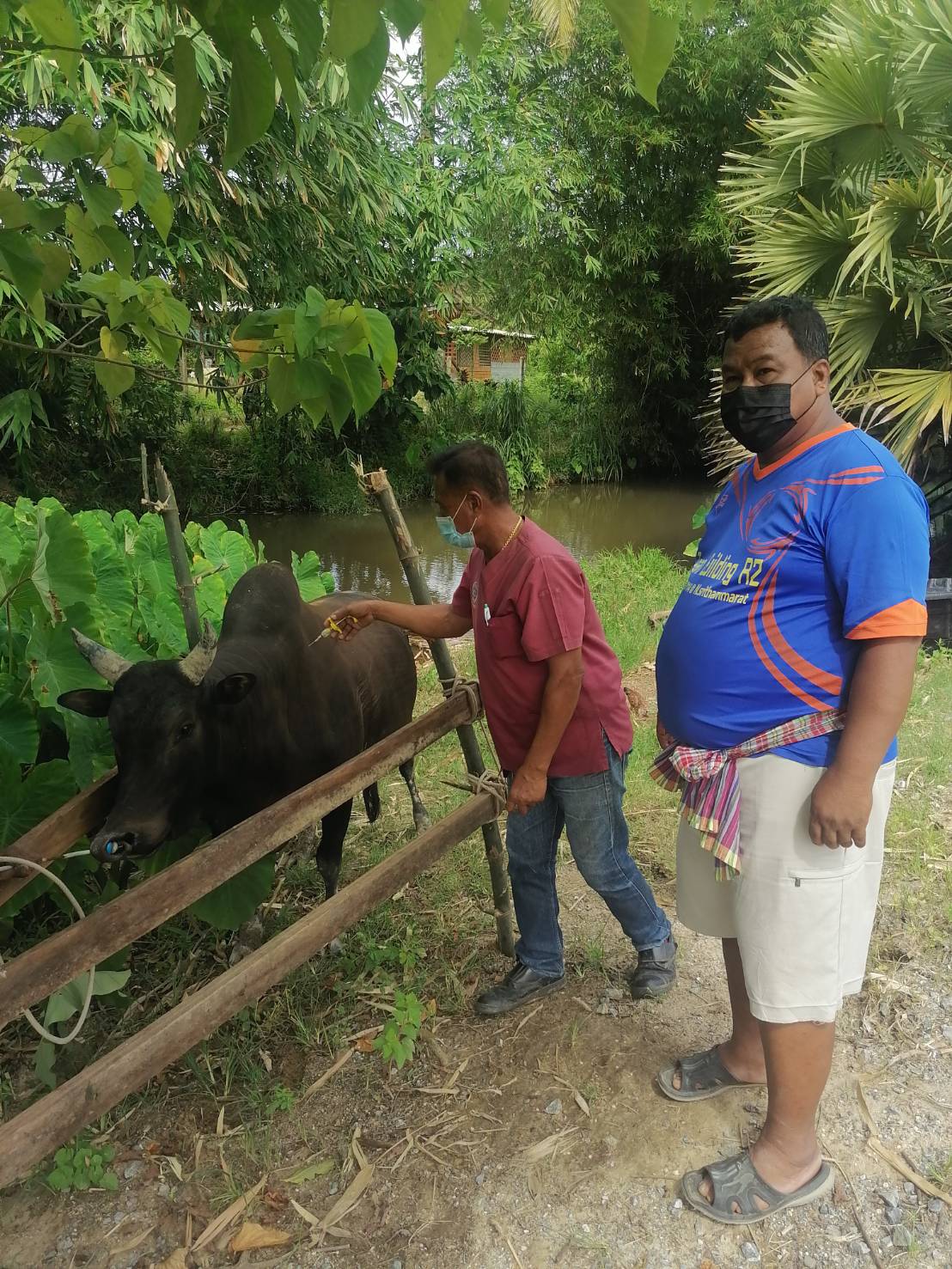 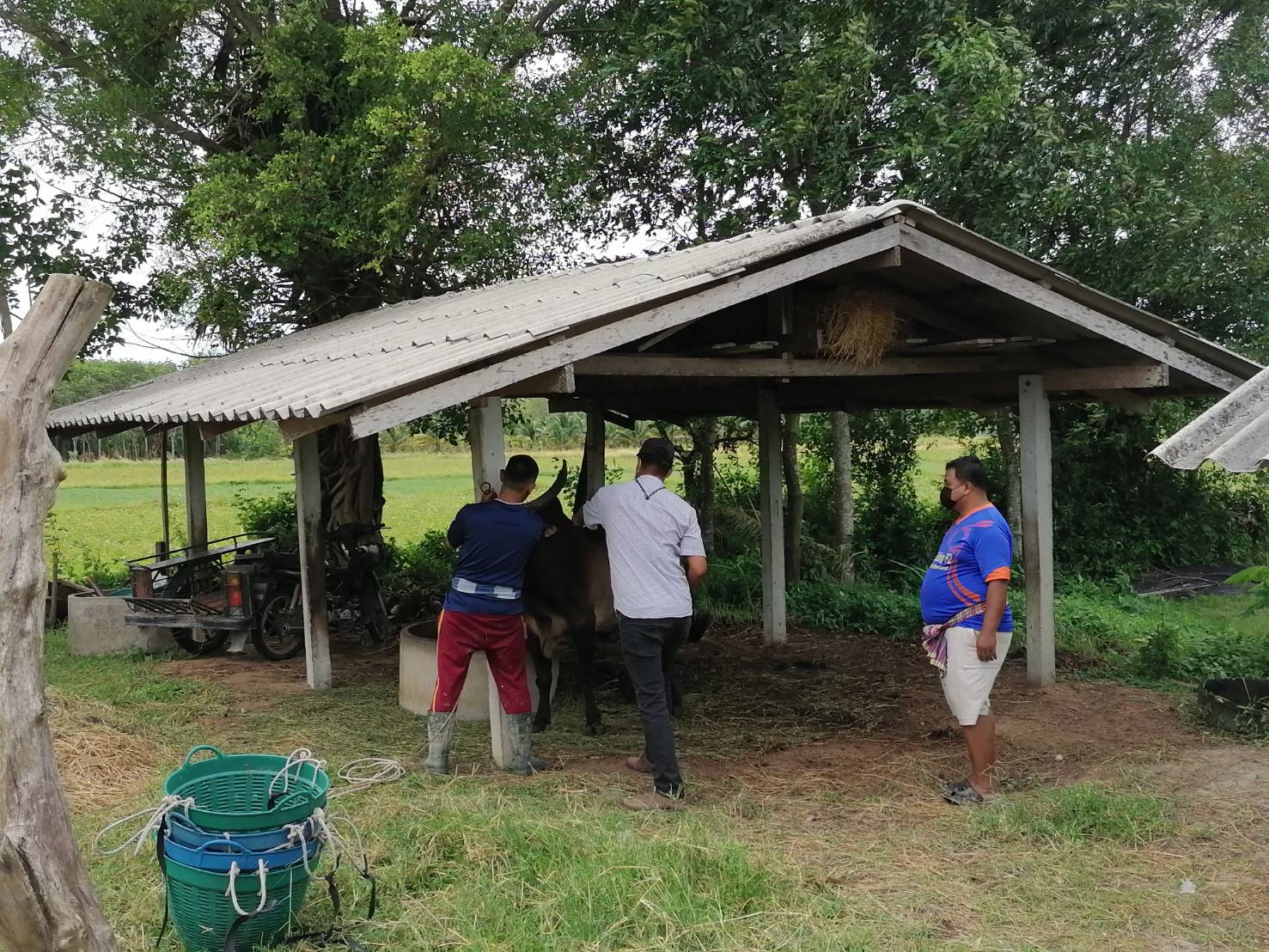 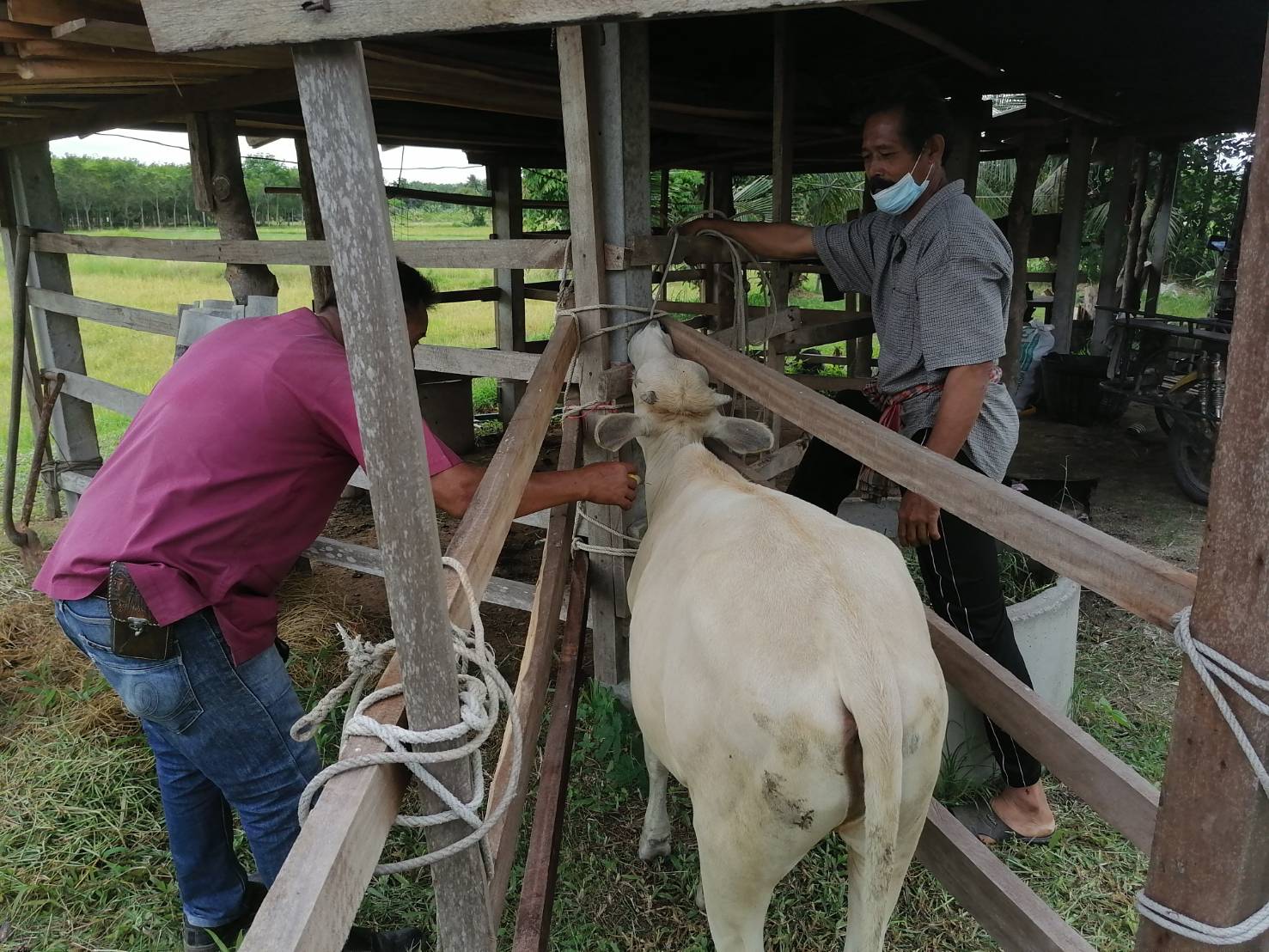 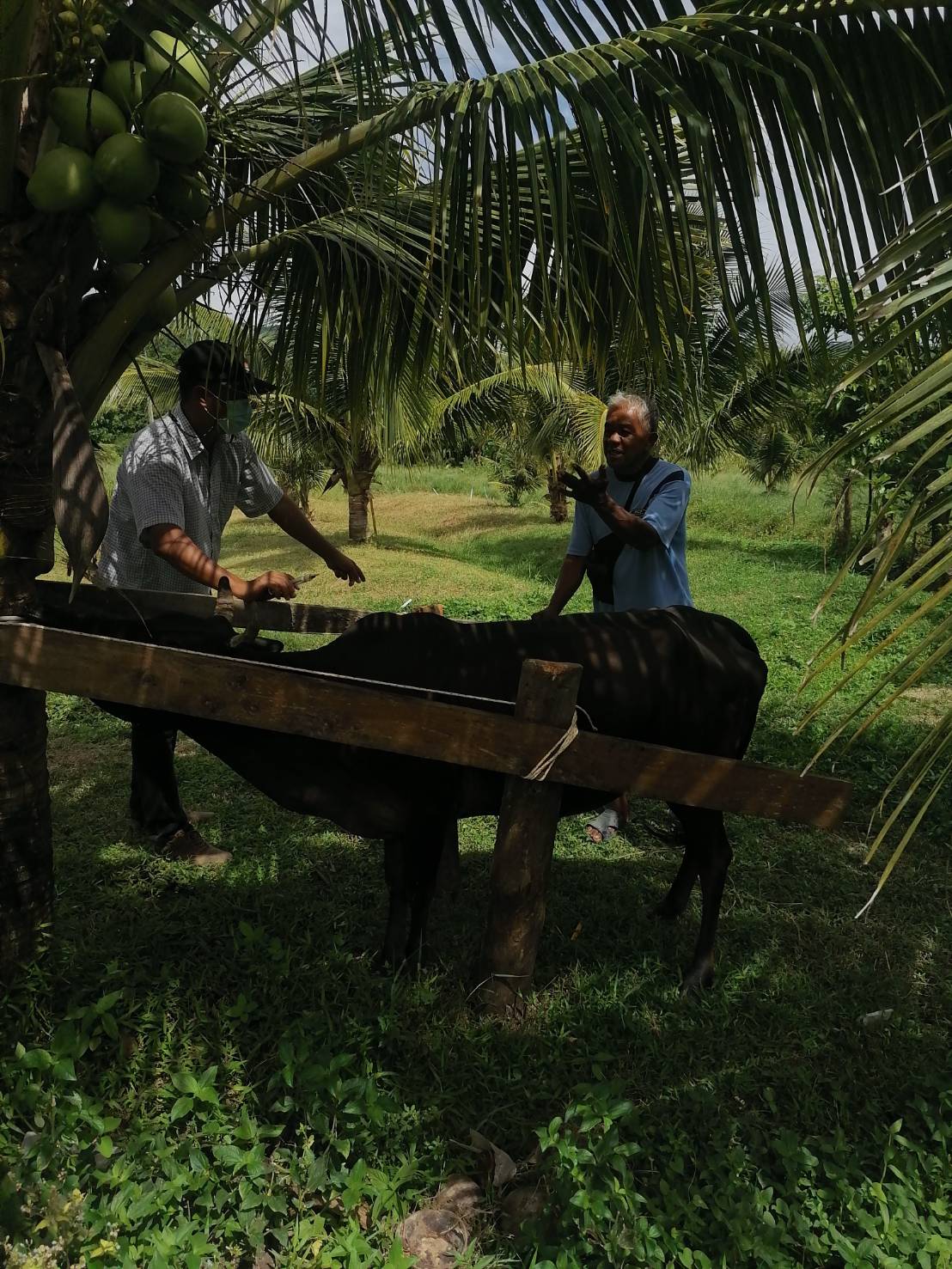 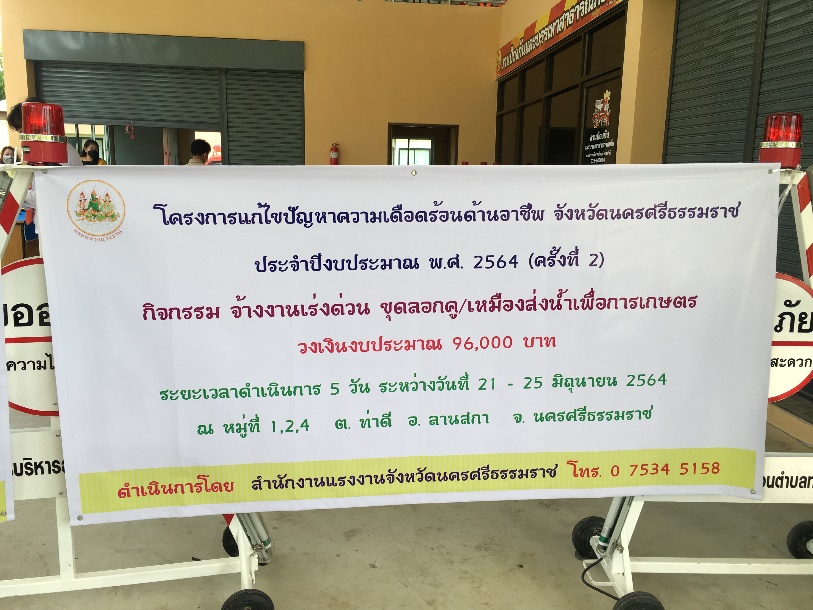 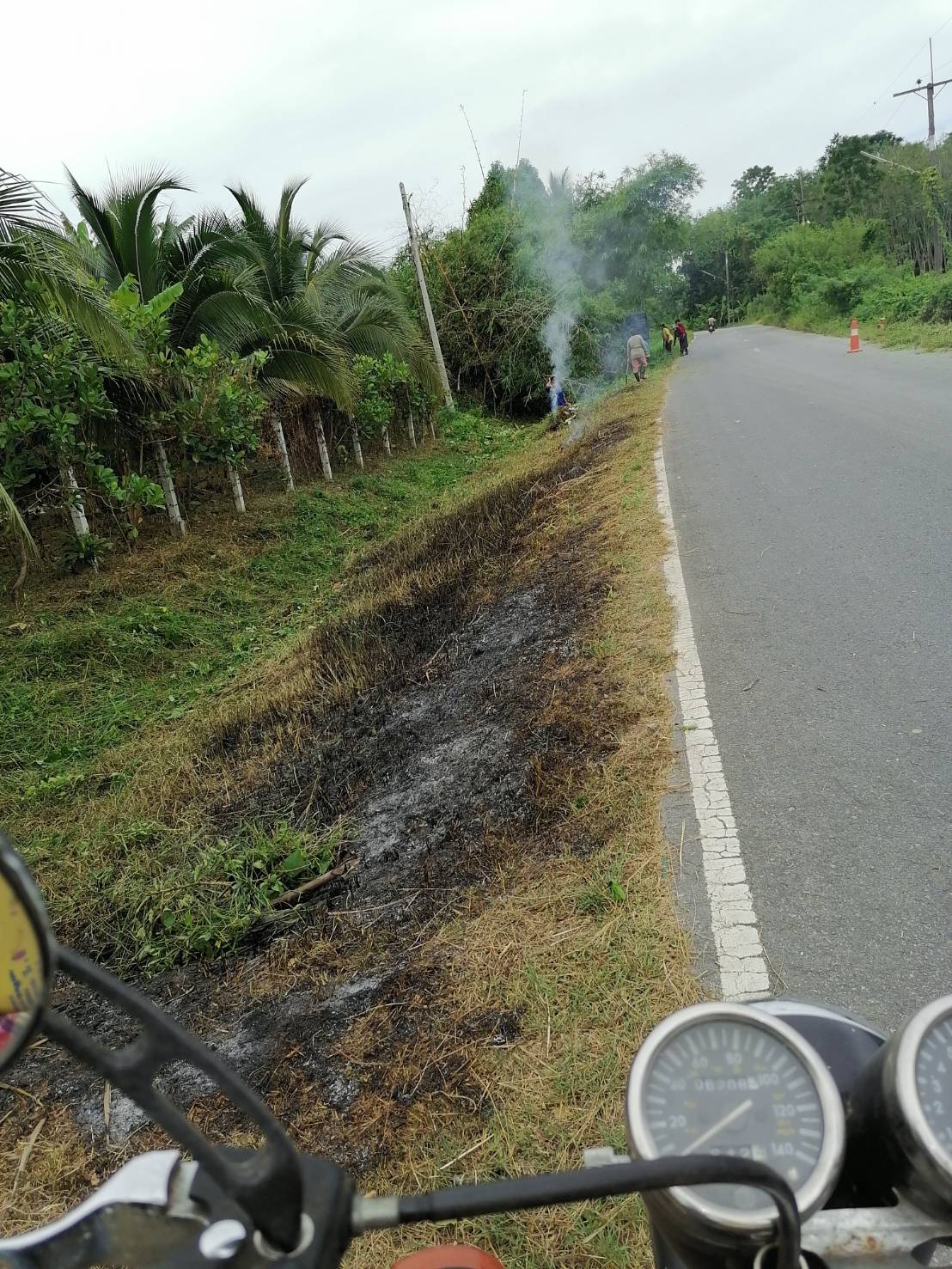 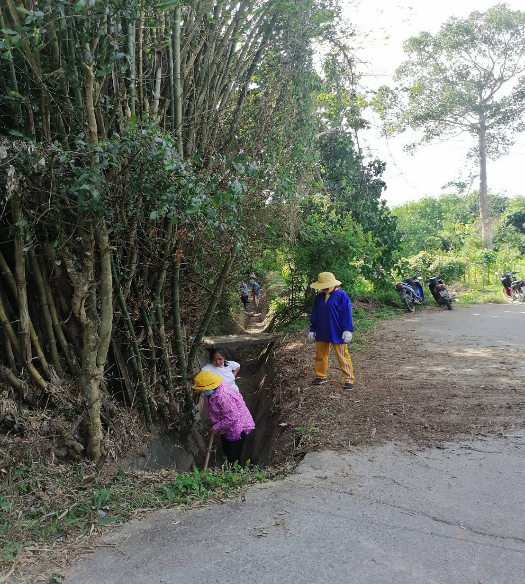 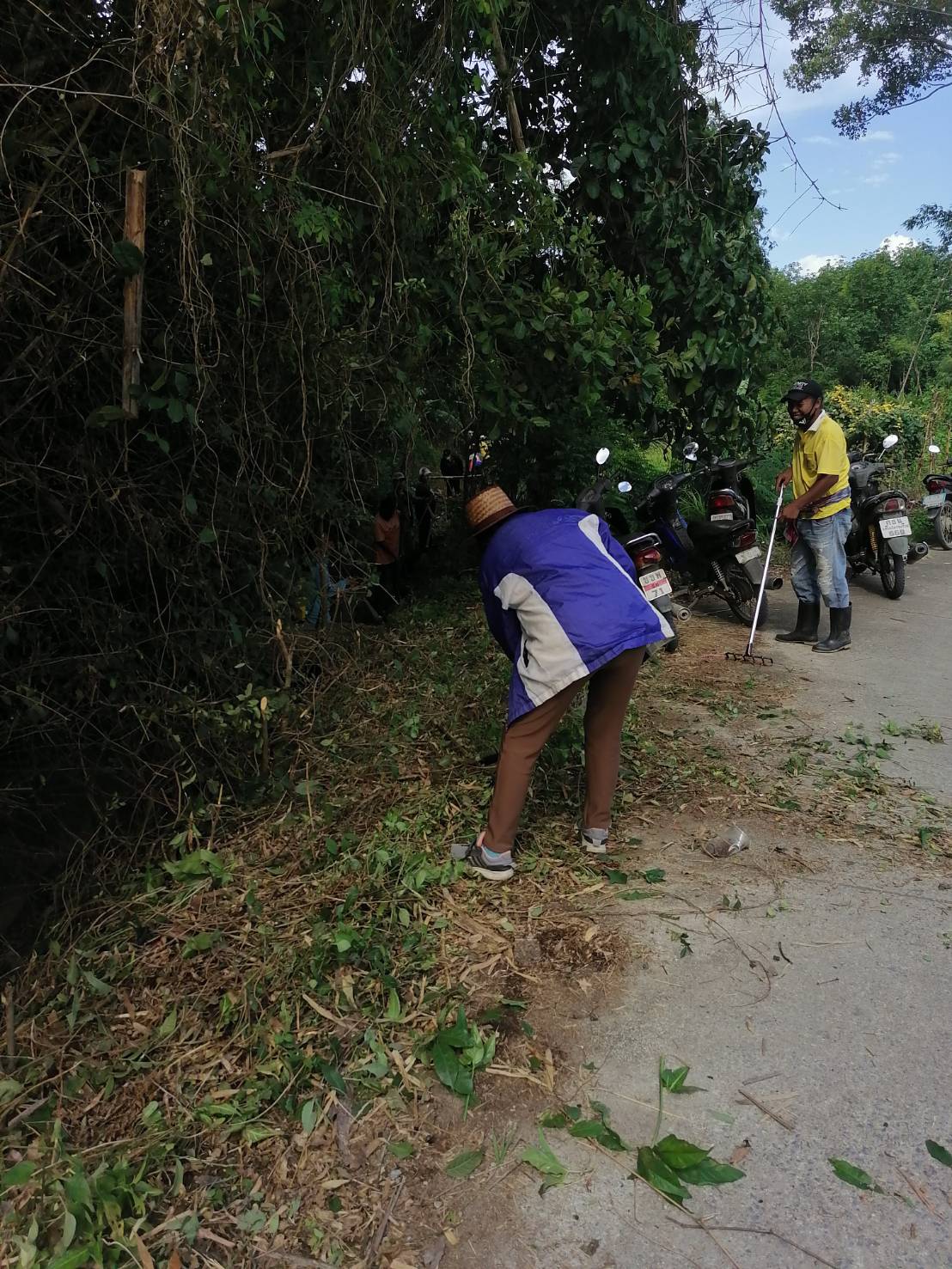 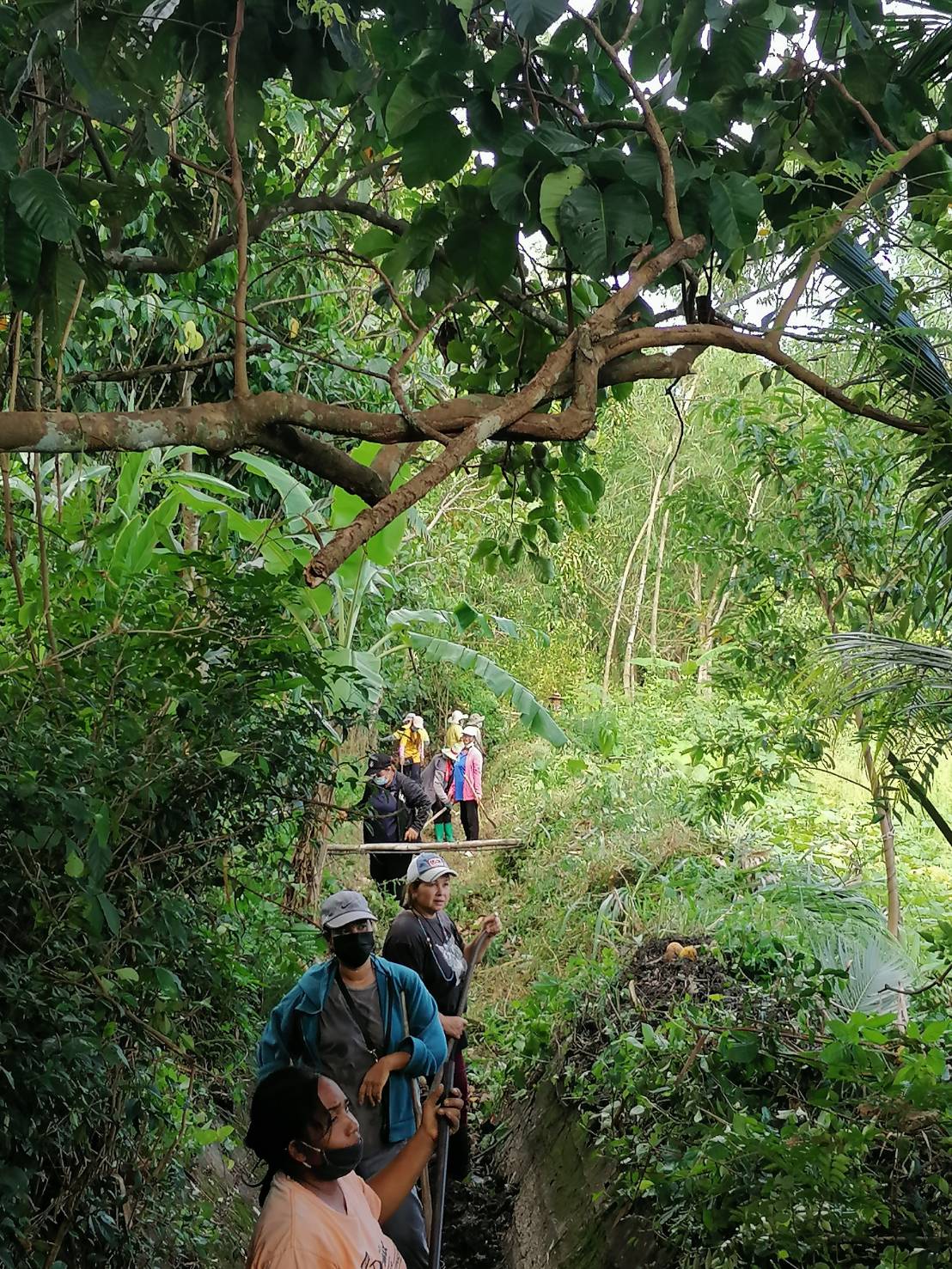 
,~~แบ่งสัน ปันสุข~~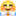 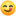 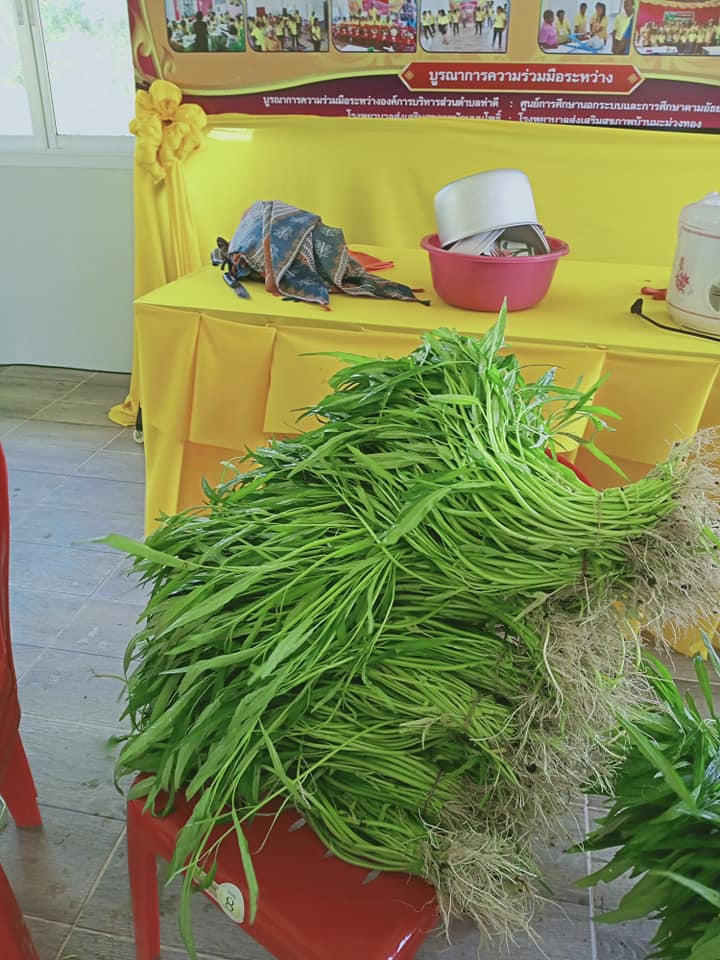 #แหล่งอาหาร #โรงเรียนผู้สูงอายุอบต.ท่าดี@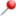 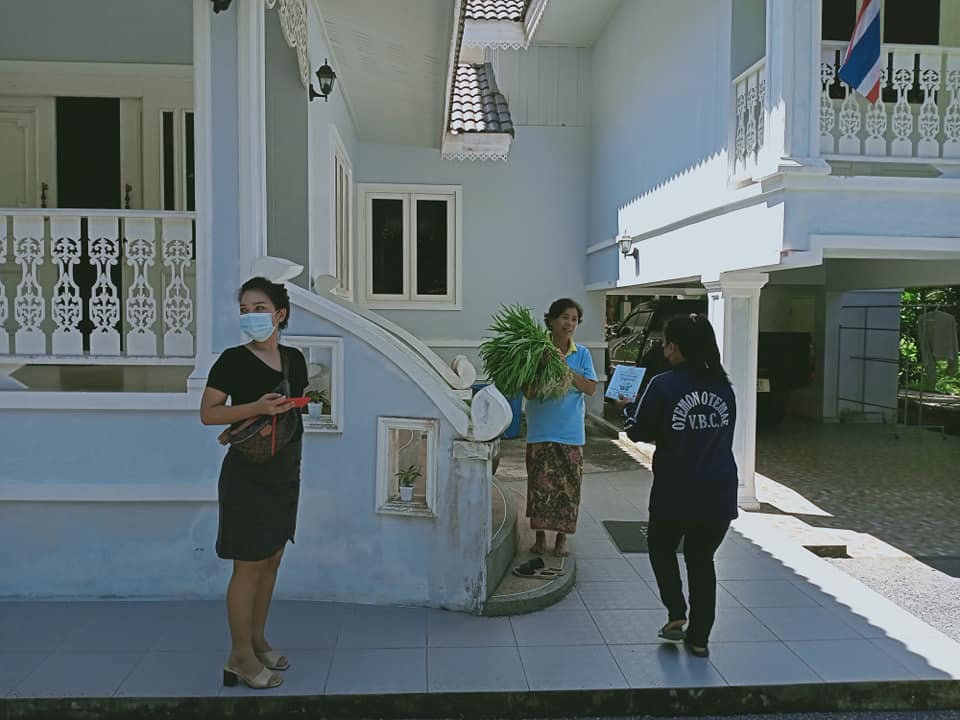 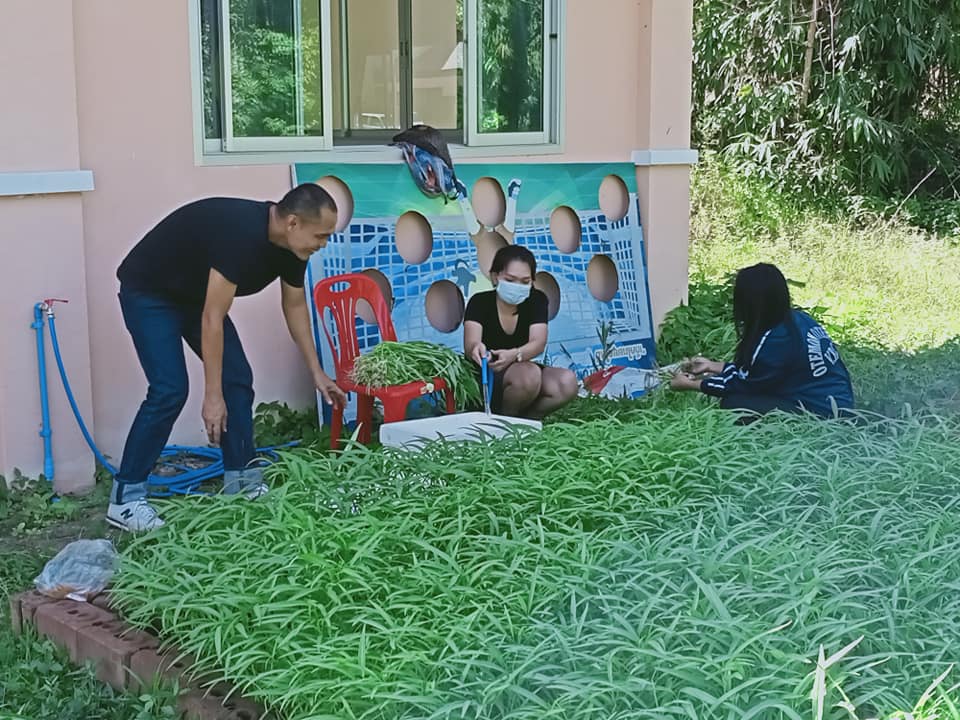 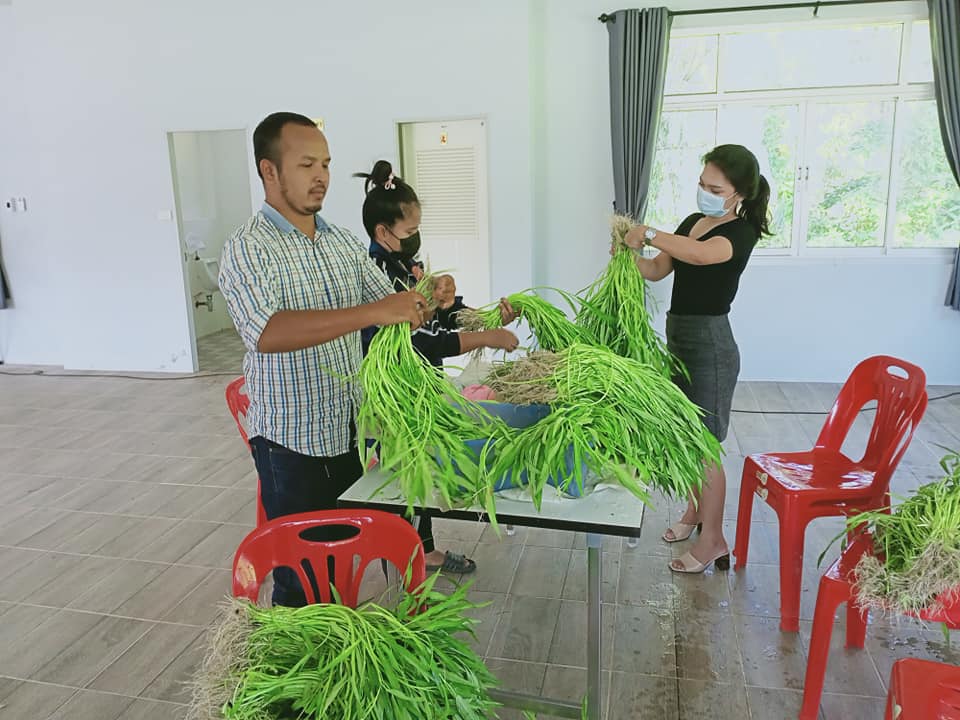 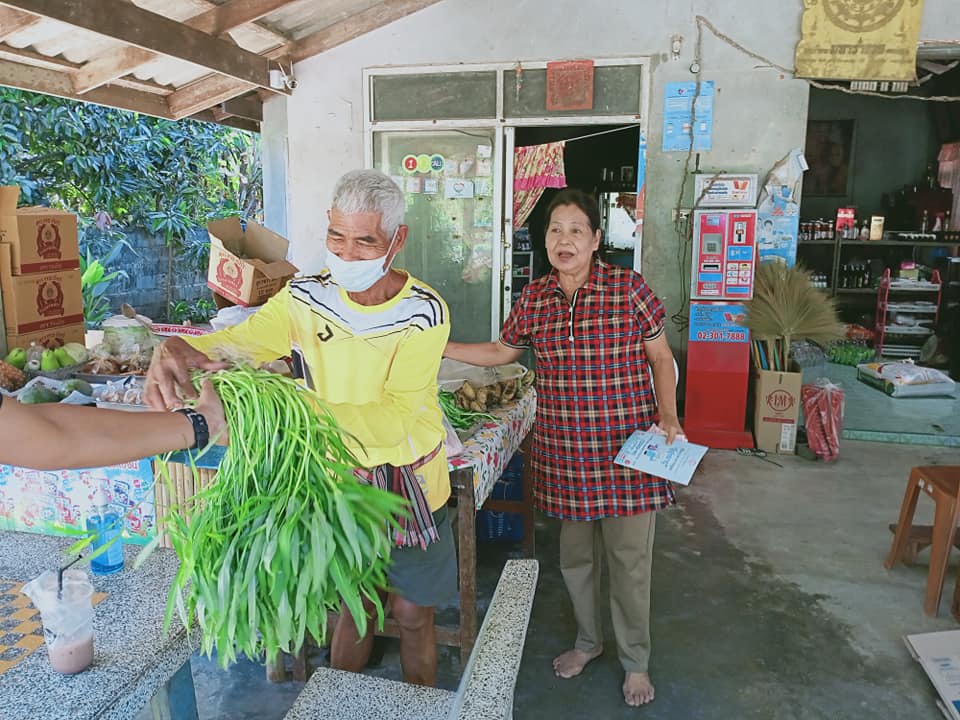 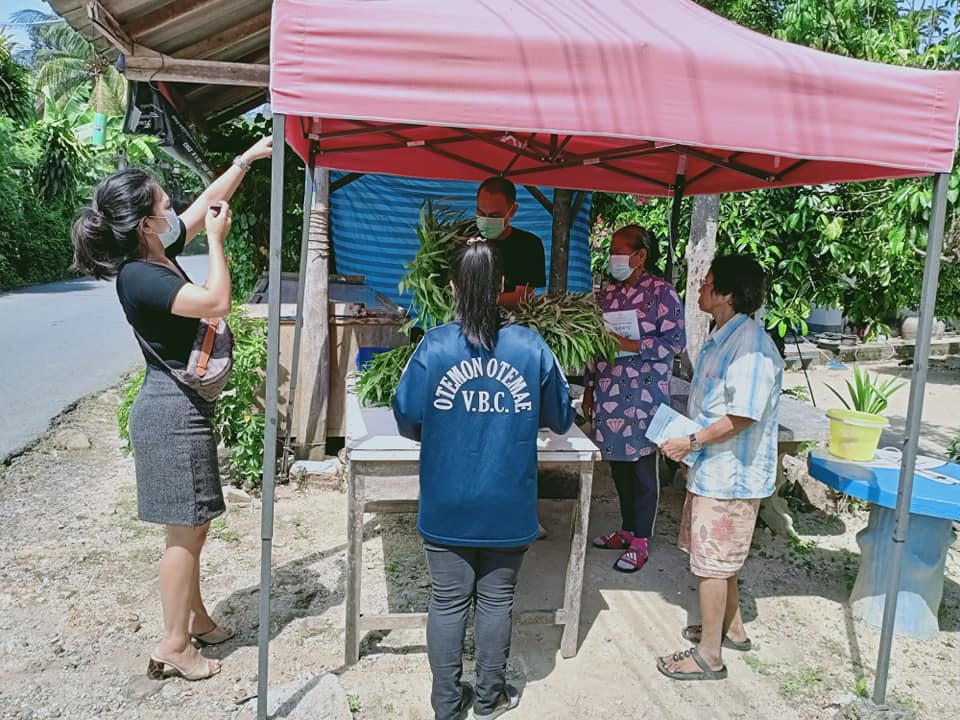 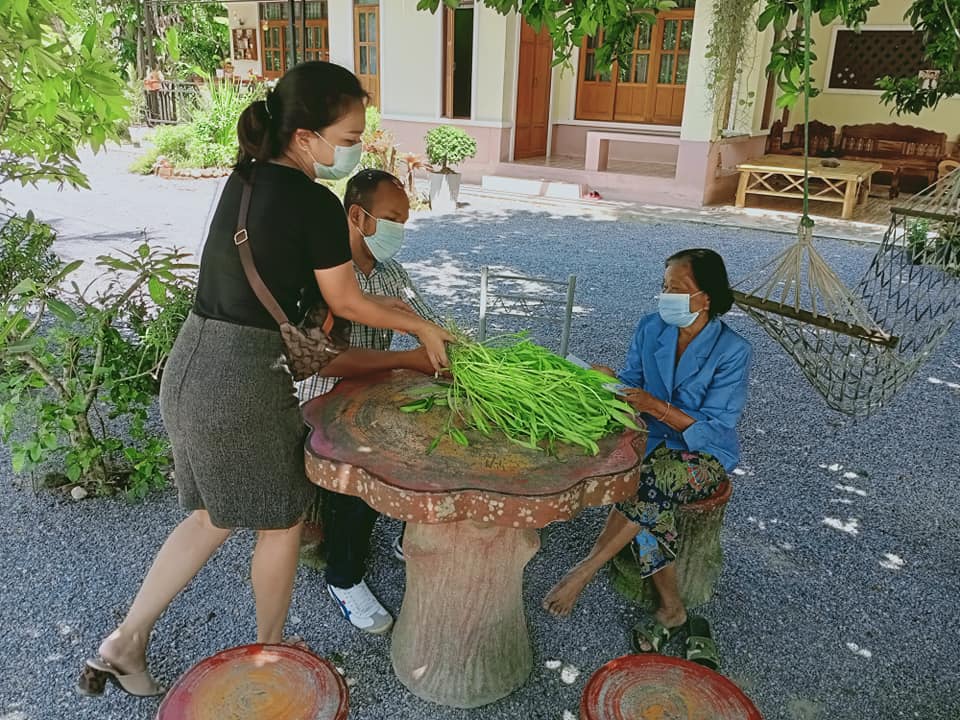 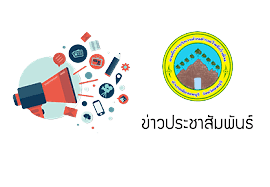 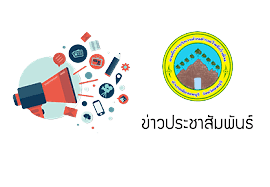 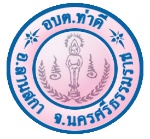 ข่าว...กองช่างวันที่ 28 พฤษภาคม 2564 องค์การบริหารส่วนตำบลท่าดี ร่วมกับสำนักงานชลประทาน สำรวจโครงการอาคารป้องกันตลิ่ง หมู่ที่ 3 ตำบลท่าดี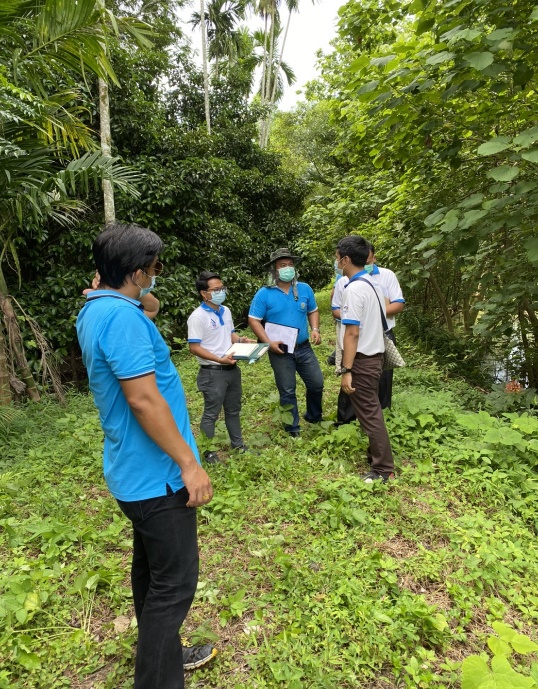 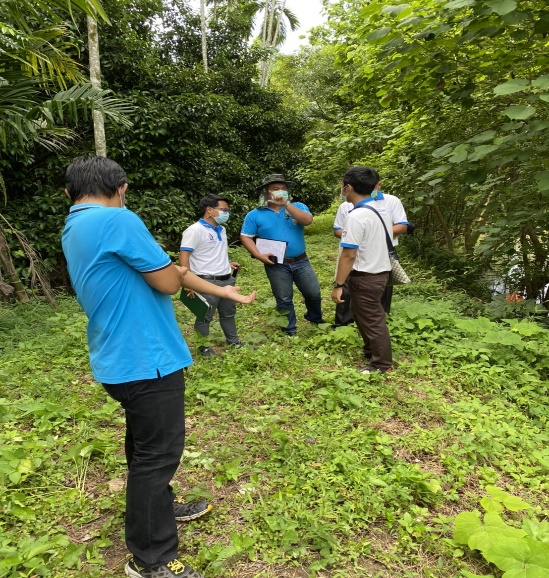 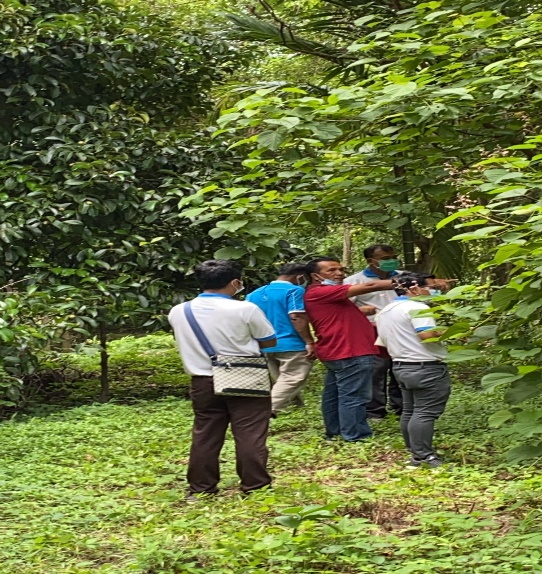 กองช่างอบต.ท่าดี ได้ดำเนินก่อสร้างถนนผิวจราจรแอสฟัลต์คอนกรีตงบอุดหนุนเฉพาะกิจจากกรมส่งเสริมการปกครองท้องถิ่นงบประมาณ 2564 ถนนสายมะม่วงทอง หมู่ที่ 4 งบประมาณ 4,600,000 บาท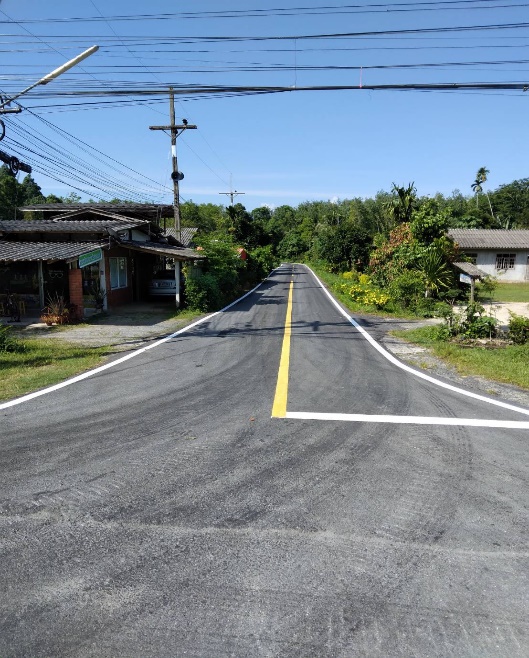 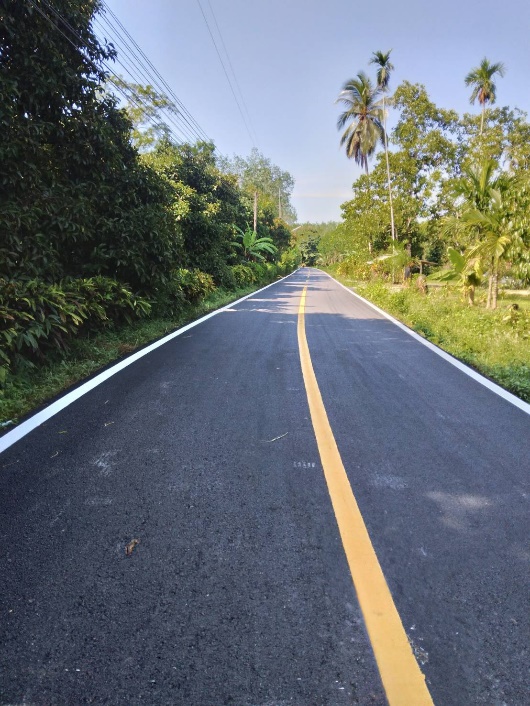 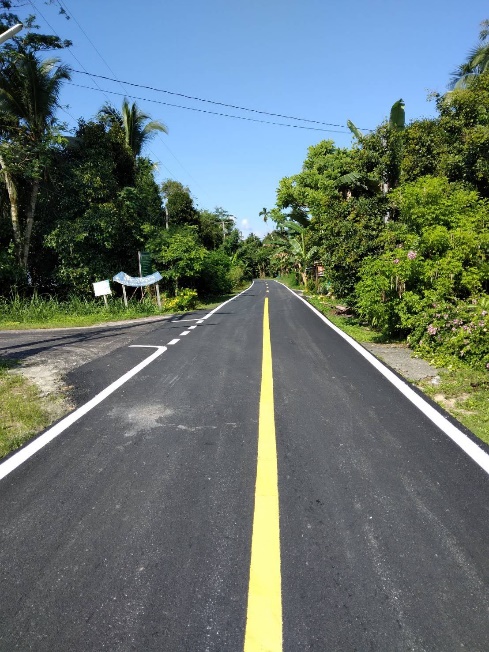 ข่าว...สำนักปลัดองค์การบริหารส่วนตำบลท่าดี ร่วมกับมหาวิทยาลัยราชภัฎนครศรีธรรมราช ร่วมประชุมเพื่อสร้างการรับรู้เรื่องมาตรฐานสินค้า การจัดการสิ่งแวดล้อม การท่องเที่ยว ภายใต้โครงการยกระดับเศรษฐกิจ และสังคมรายตำบลแบบบูรณาการ 1 ตำบล 1 มหาวิทยาลัย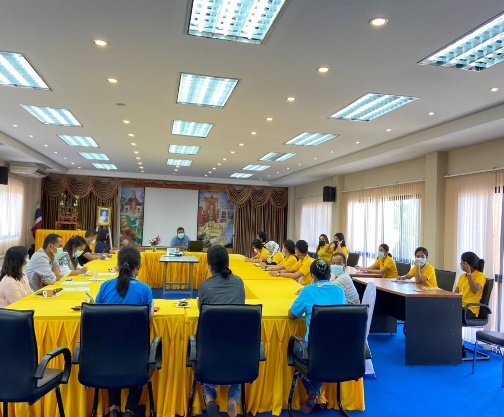 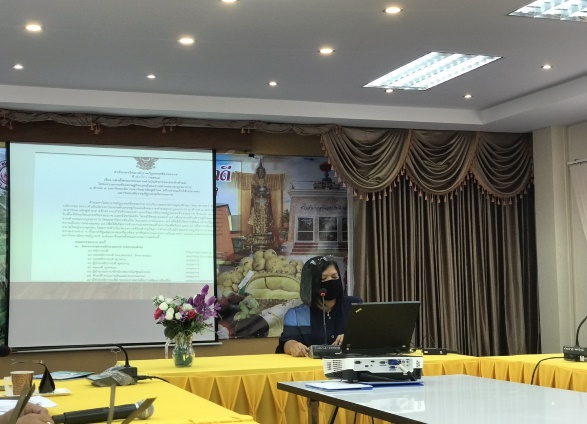 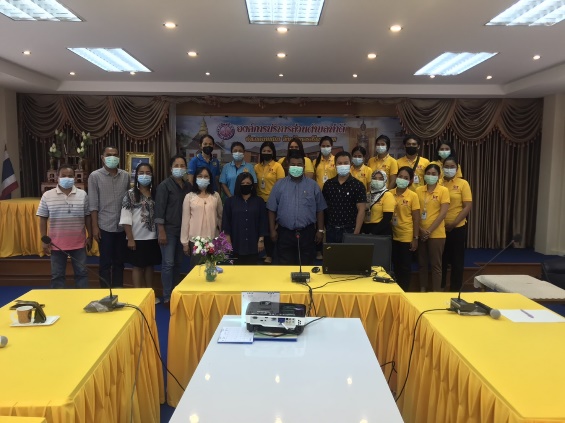 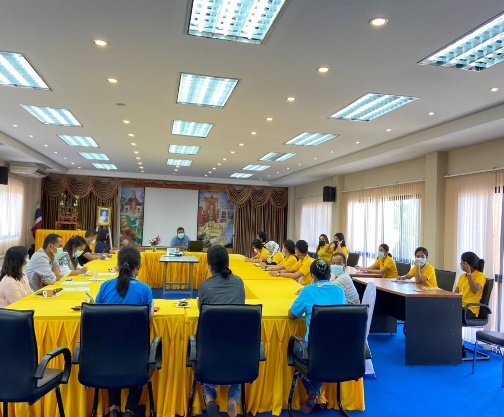 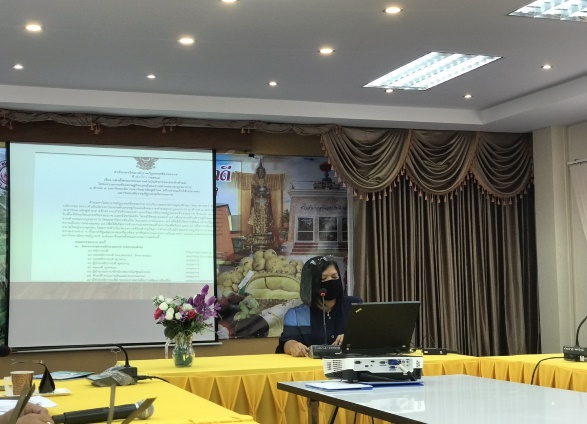 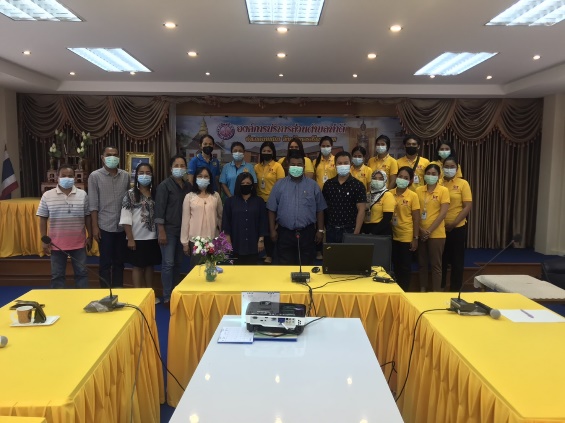 งานพัฒนาชุมชน...ออกสำรวจช่วยเหลือกลุ่มเปราะบางในสถานการณ์การแพร่ระบาดโรคติดเชื้อไวรัสโคโรนา (COVID 19) 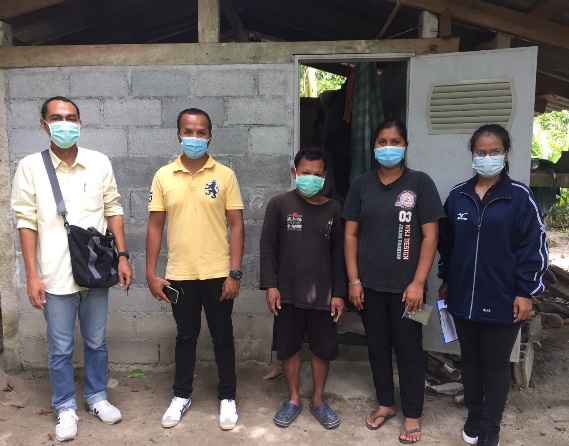 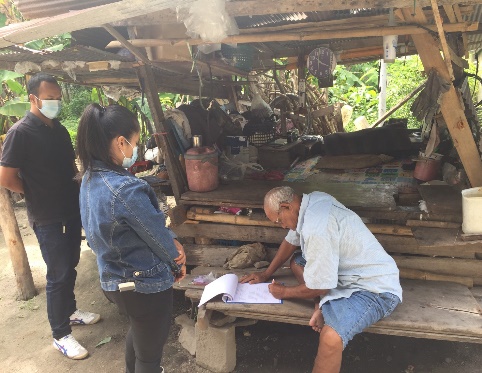 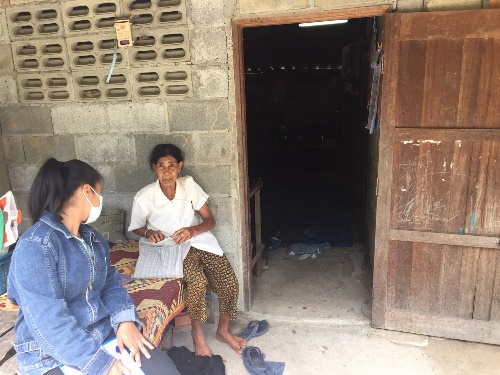 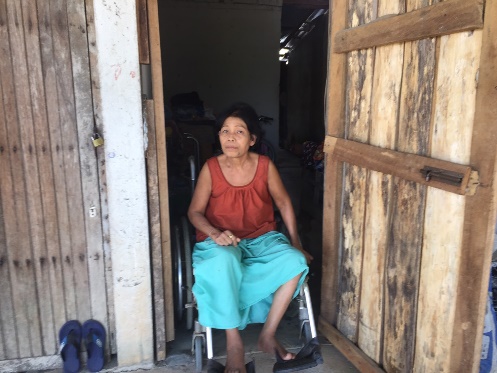 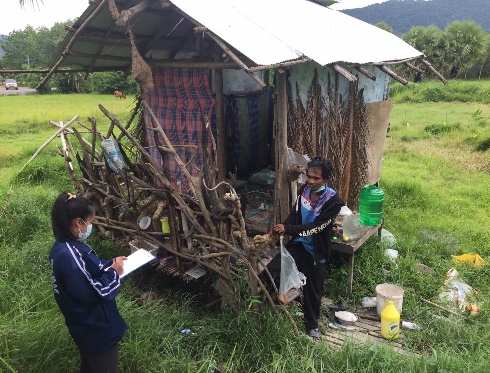 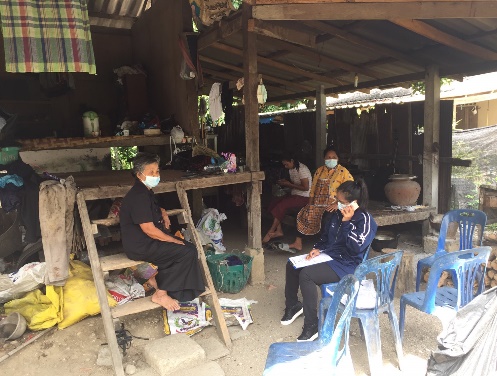 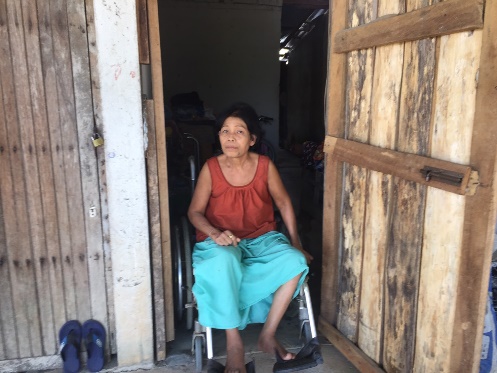 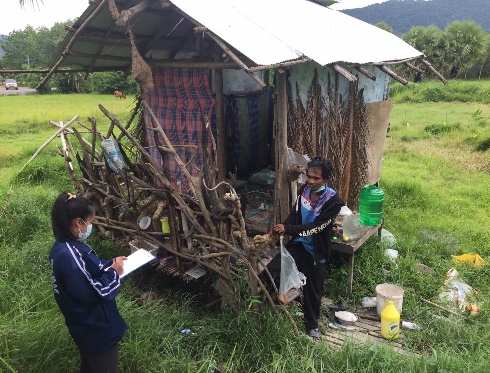 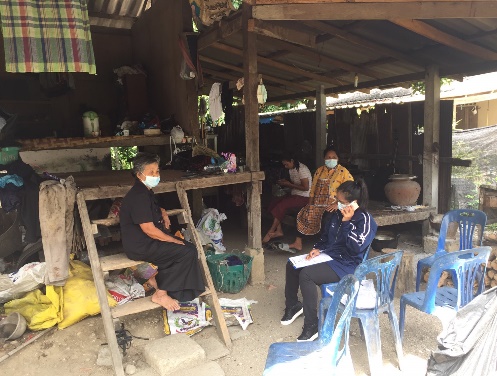 งานสาธารณสุข อบต.ท่าดี แจ้งประชาสัมพันธ์ข้อแนะนำเตรียมตัวก่อนไปฉีดวัคซีน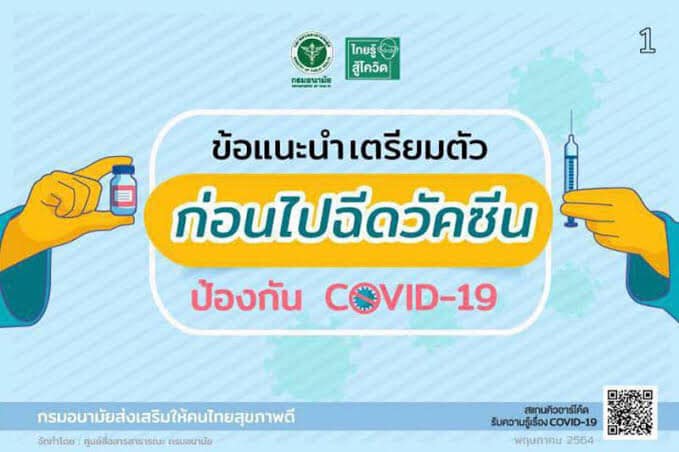 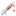 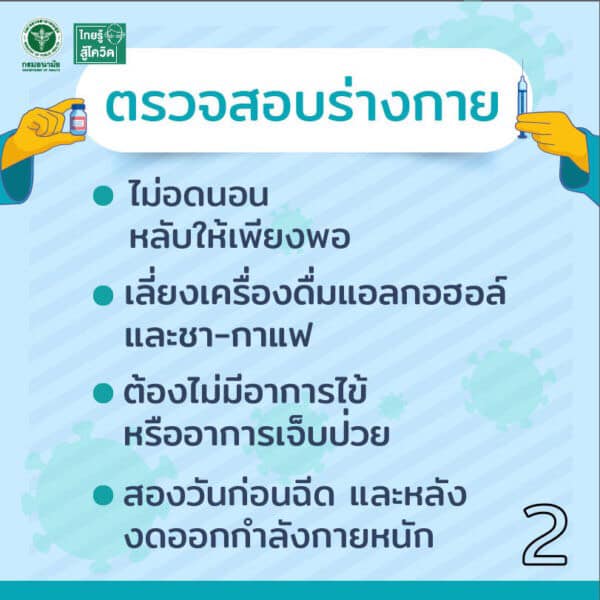 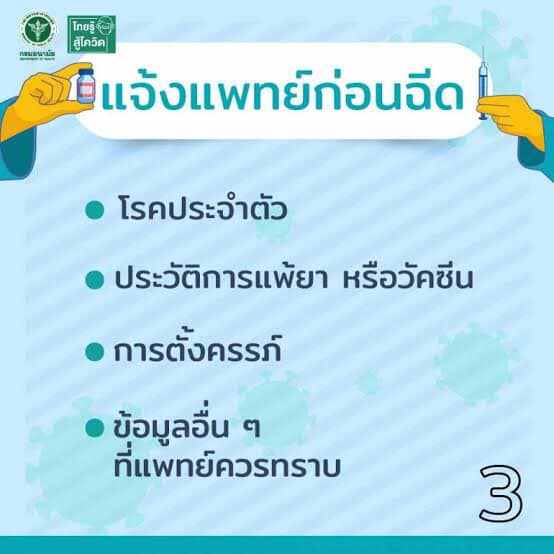 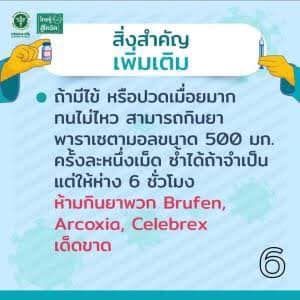 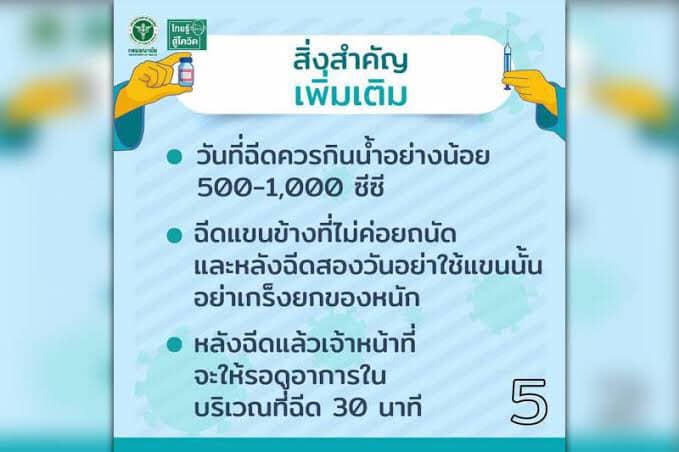 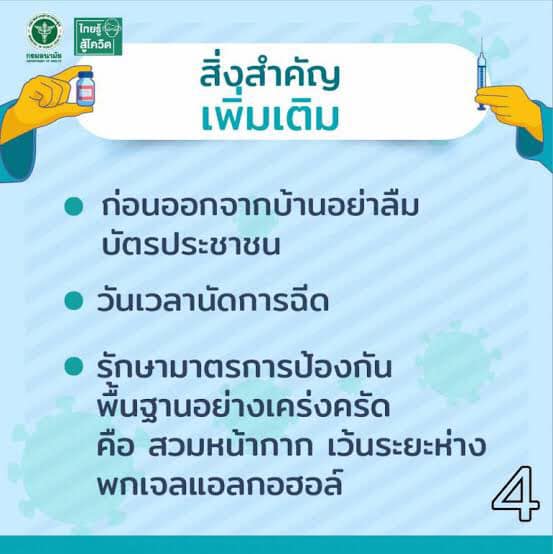 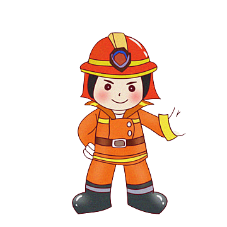 แจ้งประชาสัมพันธ์งานป้องกัน 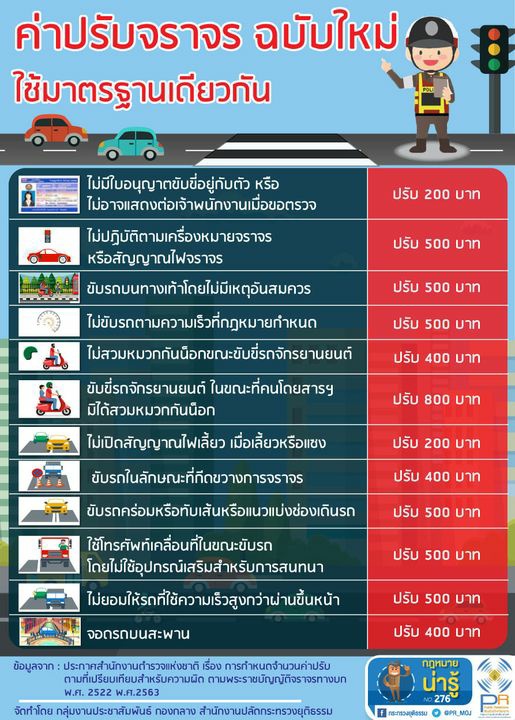 